¿Cómo se lleva a cabo el reabastecimiento de insumos?Revisa el inventario de los insumos.Estudia nuevos insumos y fuentes alternativas de suministros en función y nuevos procesos productivos.Revisa el catalogo, las existencias.Si existe el insumo elaborar vale (original y copia)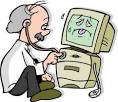 Revisa que los datos sean correctos.Verifica la compatibilidad de marca, calidad, nivel, cantidad.Negocia precios convenientes.Establece precios.Mantén costos de adquisición y mantenimiento de stocks a niveles adecuados.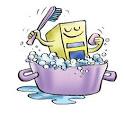 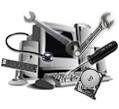 